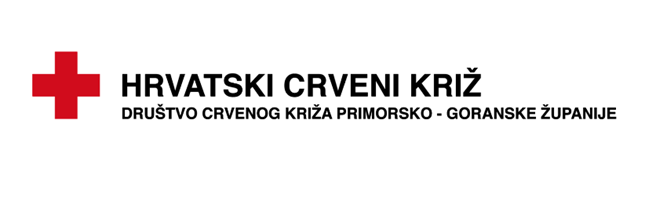 Zahtjev za prenosivost osobnih podataka koji se obrađuju u informacijskom                                                   sustavuTemeljem odredbi čl. 20. Uredbe (EU) br. 2016/679 Europskog parlamenta i Vijeća od 27. travnja 2016. o zaštiti pojedinaca u vezi s obradom osobnih podataka i o slobodnom kretanju takvih podataka. Osobni podaci tražitelja: Dokaz o identitetu Kao dokaz mog identiteta, prilažem presliku identifikacijske isprave (osobna iskaznica, putovnica): 	Broj dokumenta: 	  	Država: 	    Obrazloženje zahtjeva/dodatne informacije vezane za zahtjev: 	Datum i mjesto 	  	Potpis Hrvatski Crveni križDruštvo Crvenog križa Primorsko-goranske županijeMire Radune Ban 14, 51000 Rijeka, tel: +38551677057, +38551678489,https://www.dck-pgz.hr/ email: info@dck-pgz.hr ,  vesna.cavar@dck-pgz.hr Ime: Prezime: OIB: Email: 